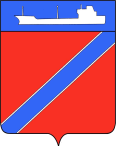 ПОСТАНОВЛЕНИЕАДМИНИСТРАЦИЯ ТУАПСИНСКОГО ГОРОДСКОГО ПОСЕЛЕНИЯТУАПСИНСКОГО РАЙОНА             от _03.08.2018г___                                                            № _842__г. ТуапсеО назначении публичных слушанийв  администрации Туапсинского городского поселения, назначении уполномоченного органа по проведению публичных слушаний и утверждении порядка учета предложений и рекомендаций, участия граждан в публичных слушанияхВ соответствии с Градостроительным кодексом Российской Федерации, Федеральным законом от 6 октября 2003 года № 131-ФЗ «Об общих принципах организации местного самоуправления в Российской Федерации», решением Совета Туапсинского городского поселения Туапсинского района от 27 мая 2008 года № 2.3 «О принятии положения о публичных слушаниях в Туапсинском городском поселении Туапсинского района», Правилами землепользования и застройки Туапсинского городского поселения Туапсинского района, утвержденными решением Совета Туапсинского городского поселения Туапсинского района от 24 сентября 2015 года № 43.2 (далее - Правила), постановлением администрации Туапсинского городского поселения Туапсинского района от 1 июня 2015 года № 536 «Об утверждении Положения о комиссии по землепользованию и застройке Туапсинского городского поселения, состава комиссии по землепользованию и застройке Туапсинского городского поселения»,   п о с т а н о в л я ю:Назначить проведение публичных слушаний в администрации Туапсинского городского поселения на 15 августа 2018 года по следующим вопросам: об отклонении от предельных параметров разрешенного использования земельного участка, кадастровый номер 23:51:0201002:796 и объектов капитального строительства, категория земель: земли населенных пунктов – зона застройки индивидуальными и малоэтажными  жилыми домами (1Ж1), площадь: 600 кв.м., адрес: Краснодарский край, г.Туапсе, ул. Кириченко, в районе ЖСТ «Нефтяник» уч. № 60, путем установления следующих параметров: отступ от т.1 до т.3 земельного участка с 3 м до 1 метра. об отклонении от предельных параметров разрешенного использования земельного участка, кадастровый номер 23:51:0301004:182 и объектов капитального строительства, категория земель: земли населенных пунктов - зона административно-делового и торгово-коммерческого назначения (2ОД1), площадь: 74 кв.м., адрес: Краснодарский край, г.Туапсе, ул. Сочинская, 151 «а», путем установления следующих параметров: - минимальный отступ застройки от границ земельного участка: от т.1 до т.2 - 1,20 м. до 2 м; от т.2 - до т.4 - 1,0 м.; минимально допустимая площадь озеленения – 5 % (в части II ст.10 ПЗЗ); минимальное количество мест для хранения индивидуального автотранспорта на 5 работников в максимальную смену – отсутствует и 1 машино - место для посетителей (в части II ст.12 ПЗЗ), согласно графических материалов МУП ТГП «Архитектуры и градостроительства города Туапсе» от 07.03.2018г. отклонении от предельных параметров разрешенного использования земельного участка, кадастровый номер 23:51:0102017:179 и объектов капитального строительства, категория земель: земли населенных пунктов - зона административно-делового и торгово-коммерческого назначения (2ОД1), площадь: 126 кв.м., адрес: Краснодарский край, г.Туапсе, ул. Гагарина, путем установления следующих параметров: максимальный процент застройки территории земельного участка определяется проектной документацией при условии обеспечения нормируемой  инсоляции и освещения, но не более-50%. Испрашиваемый процент застройки участка - 100% при условии использования автостоянки (платной и бесплатной) для парковки автомобилей по адресу: г.Туапсе, ул. Гагарина (территория городского пляжа); - производства погрузочно-разгрузочных работ – «с колес»; - блокировка с существующим строением с согласия владельца. об отклонении от предельных параметров разрешенного использования земельного участка, кадастровый номер 23:51:0302008:613 и объектов капитального строительства, категория земель: земли населенных пунктов - зона административно-делового и торгово-коммерческого назначения (2ОД1), площадь: 1263 кв.м., адрес: Краснодарский край, г.Туапсе, ул. Говорова, путем установления следующих параметров: расстояние от кадастровой границы земельного участка до границы зоны допустимого размещения объектов капитального строительства: от т.6 до т.8 – 1 метр.об отклонении от предельных параметров разрешенного использования земельных участков, кадастровые номера: 23:51:0302003:1138; 23:51:0302003:1137, и объектов капитального строительства, категория земель: земли населенных пунктов - зона насаждений специального назначения (6С4), функциональное зонирование – зона индивидуальной жилой застройки, площадь: 121; 102 кв.м., адрес: Краснодарский край, г.Туапсе, ул. Адмирала Макарова, путем установления следующих параметров: минимальный отступ строений от границ земельного участка: - бокс № 11:отступ от точек 4,3,2,1,9,8,7 до зоны застройки – 0 метров; боксы №7, №8: отступ от точек 2,1,6,5,4 до зоны застройки – 0 метров; максимальный процент застройки –  бокс № 11 - 75%; - бокс №7, №8 - 95%.об отклонении от предельных параметров разрешенного использования земельного участка, кадастровый номер 23:51:0201003:564 и объектов капитального строительства, категория земель: земли населенных пунктов – зона застройки индивидуальными и малоэтажными  жилыми домами (1Ж1), площадь: 710 кв.м., адрес: Краснодарский край, г.Туапсе, ул. Кириченко, 65, путем установления следующих параметров: расстояние от кадастровой границы земельного участка до границы зоны допустимого размещения объектов капитального строительства: от т.1 до т.3 - 1 метр. об отклонении от предельных параметров разрешенного использования земельного участка, кадастровый номер 23:51:0102006:532 и объектов капитального строительства, категория земель: земли населенных пунктов - зона многофункциональной общественно-жилой застройки (1ОЖ/А), площадь: 69 кв.м., адрес: Краснодарский край, г.Туапсе, ул. Маршала Жукова, 21- 23, путем установления следующих параметров: расстояние от кадастровой границы земельного участка до границы зоны допустимого размещения объектов капитального строительства: от т.3 до т.12 – по кадастровой границе земельного участка; площадь застройки – 71%. об отклонении от предельных параметров разрешенного использования земельного участка, кадастровый номер 23:51:0102005:213 и объектов капитального строительства, категория земель: земли населенных пунктов - зона многофункциональной общественно-жилой застройки (1ОЖ/А), площадь: 625 кв.м., адрес: Краснодарский край, г.Туапсе, ул. Шаумяна, 22, путем установления следующих параметров: минимальный отступ строений от границ земельного участка от точки 6 до точки 15 (со стороны ул. Шаумяна) – 0 метров; Учитывая существующее размещение жилого дома и строений на участке  и при условии изменения вида разрешенного использовании земельного участка с вида «для обслуживания и эксплуатации жилого дома» на вид – «для обслуживания и эксплуатации жилого дома и размещения объектов розничной торговли».об отклонении от предельных параметров разрешенного использования земельного участка, кадастровый номер: 23:51:0102002:521; и объектов капитального строительства, категория земель: земли населенных пунктов - зона  индивидуальными и малоэтажными жилыми домами (1Ж1), площадь: 2502 кв.м., адрес: Краснодарский край, г.Туапсе, ул. Армавирская, 43а, путем установления следующих параметров: отступ застройки от границ земельного участка: от т.1 до т.3 - 0 метров;  от т.3 до т.4 – 0,5 м; от т.4 до т.8 – 0 м.Назначить уполномоченным органом по организации и проведению публичных слушаний комиссию по землепользованию и застройке Туапсинского городского поселения.Утвердить порядок учета предложений и рекомендаций участия граждан в публичных слушаниях согласно приложению к настоящему постановлению.   Отделу имущественных и земельных отношений (Винтер) опубликовать, информационное сообщение о проведении публичных слушаний, заключение о результатах публичных слушаний в газете «Черноморье сегодня», разместить настоящее постановление на официальном сайте администрации Туапсинского городского поселения Туапсинского района в информационно - телекоммуникационной сети «Интернет».5.  Контроль за выполнением настоящего постановления возложить на заместителя главы администрации Туапсинского городского поселения Туапсинского района  М.В. Кривопалова.6.    Постановление вступает в силу со дня его подписания.Глава Туапсинского городского поселенияТуапсинского района                                                                                В.К. Зверев ПРИЛОЖЕНИЕ УТВЕРЖДЕН постановлением администрации Туапсинского городского поселения Туапсинского районаот «____» _______ года № ___________ПОРЯДОКучета предложений и рекомендаций, участия граждан в публичных слушаниях по вопросам землепользования и застройки Туапсинскогогородского поселения Туапсинского района1. Население Туапсинского городского поселения со дня опубликования (обнародования) постановления администрации Туапсинского городского поселения Туапсинского района о назначении публичных слушаний вправе участвовать в обсуждении вопросов публичных слушаний в следующих формах:проведения собраний граждан по месту жительства;массового обсуждения вопросов публичных слушаний, предусмотренном настоящим Порядком учета предложений и рекомендаций, участия граждан в публичных слушаниях по вопросам землепользования и застройки города Туапсе (далее - Порядок);в иных формах, не противоречащих действующему законодательству.2. Предложения населения по опубликованным (обнародованным) вопросам публичных слушаний могут вноситься не позднее 5 дней до даты назначения публичных слушаний в Комиссию по землепользованию и застройке Туапсинского городского поселения (далее – Комиссия) и рассматриваются ею в соответствии с настоящим Порядком.3. Внесенные предложения регистрируются Комиссией.4. Предложения должны соответствовать Конституции Российской Федерации, требованиям Федерального закона от 6 октября 2003 года                      № 131-ФЗ «Об общих принципах организации местного самоуправления в Российской Федерации», федеральному законодательству, законодательству Краснодарского края, муниципальным правовым актам Туапсинского городского поселения.5. Предложения должны соответствовать следующим требованиям: обеспечивать однозначное толкование предлагаемых решений по вопросам публичных слушаний; не должны допускать противоречие либо несогласованность с положениями Генерального плана и Правил землепользования и застройки Туапсинского городского поселения.6. Предложения, внесенные с нарушением требований и сроков, предусмотренных настоящим Порядком, по решению Комиссии могут быть оставлены без рассмотрения.7. По итогам изучения, анализа и обобщения внесенных предложений Комиссия составляет заключение.8. Заключение Комиссии на внесенные предложения должно содержать следующие положения:общее количество поступивших предложений;количество поступивших предложений, оставленных в соответствии с настоящим Порядком без рассмотрения;отклоненные	предложения ввиду несоответствия требованиям, предъявляемым настоящим Порядком;предложения, рекомендуемые рабочей группой к отклонению;предложения, рекомендуемые рабочей группой для рассмотрения на публичных слушаниях.9. Комиссия представляет на публичных слушаниях свое заключение с приложением всех поступивших предложений.10. Итоги рассмотрения поступивших предложений с обязательным содержанием принятых предложений подлежат включению в заключение Комиссии о результатах публичных слушаний.11. Публичные слушания пройдут 15 августа 2018 года в 16.00 в здании администрации города Туапсе по адресу: г. Туапсе, ул. Победы, 17 (малый зал, 2 этаж). Подать заявку на выступление на публичных слушаниях, ознакомиться с полной информацией о подготовке и проведении публичных слушаний можно в администрации города Туапсе (ул. Победы, 17) в каб. 14, 1 этаж, тел. 2-05-41. Режим ознакомления: ежедневно в рабочие дни с 9.00 до 17.00. Заявки на выступление на публичных слушаниях принимаются в письменной форме до     08 августа 2018 года. Начальник отдела имущественных и земельных отношений администрацииТуапсинского городского поселения Туапсинского района                                                                           М.А. Винтер